ΕΛΛΗΝΙΚΗ ΔΗΜΟΚΡΑΤΙΑ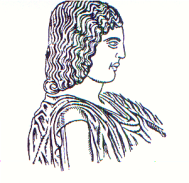 ΓΕΩΠΟΝΙΚΟ ΠΑΝΕΠΙΣΤΗΜΙΟ ΑΘΗΝΩΝ		ΓΕΝΙΚΟ ΤΜΗΜΑ 					 			Γραμματεία Φωτεινή Παπαδοπούλου Ταχ.Δ/νση: Ιερά Οδός 75, 118 55 Αθήνα			Αθήνα, 11-11-2019	Τηλ. / Fax:  210-5294833					Αρ. Πρωτ.  115e-mail: fanny@aua.grΠΡΟΚΗΡΥΞΗ ΕΚΛΟΓΩΝ ΓΙΑ ΤΗΝ ΑΝΑΔΕΙΞΗ ΕΚΠΡΟΣΩΠΟΥ ΤΩΝ ΜΕΛΩΝ ΕΙΔΙΚΟΥ ΤΕΧΝΙΚΟΥ ΕΡΓΑΣΤΗΡΙΑΚΟΥ ΠΡΟΣΩΠΙΚΟΥ (Ε.Τ.Ε.Π.) ΜΕ ΤΟΝ ΑΝΑΠΛΗΡΩΤΗ ΤΟΥΣ ΣΤΗ ΣΥΝΕΛΕΥΣΗ ΤΟΥ ΓΕΝΙΚΟΥ ΤΜΗΜΑΤΟΣ ΤΟΥ ΓΕΩΠΟΝΙΚΟΥ ΠΑΝΕΠΙΣΤΗΜΙΟΥ ΑΘΗΝΩΝ.Ο Πρόεδρος του Γενικού Τμήματος του Γεωπονικού Πανεπιστημίου Αθηνών, έχοντας υπόψη:Τα άρθρα 1, 20, 21 και 84 παρ. 11 του ν. 4485/2017 (Α ́114), όπως ισχύει. Την παρ. 3 του άρθρου 29 του ν. 4009/2011 (Α ́195), όπως τροποποιήθηκε και ισχύει.Τις διατάξεις των άρθρων 2, 3 και 4 του ν. 3861/2010 (Α ́112), όπως τροποποιήθηκε με το άρθρο 23 του ν. 4210/2013 (Α ́254).Την υπ’ αριθμ. 153348/Ζ1/15-9-2017 (Β ́3255) Απόφαση του Υπουργού Παιδείας, Έρευνας και Θρησκευμάτων, κατά την πρώτη εφαρμογή του ν. 4485/2017 (Α’ 114)» που δημοσιεύτηκε στο ΦΕΚ 3255/Β ́/15-9-2017 και ειδικότερα το άρθρο 9. Την υπ’ αριθμ. 191014/Ζ1/7-11-2017 (Β ́3969) Υπουργική Απόφαση, κατά την πρώτη εφαρμογή του Ν.4485/2017 (Α ́114)» και ειδικότερα το άρθρο 10.Τις διατάξεις του άρθρου 20 του Ν. 4589/2019 (Α’ 13) Την υπ’ αριθμ. 3911/15.4.2019 (ΦΕΚ 263/13.5.2019 τ.Υ.Ο.Δ.Δ.) Διαπιστωτική Πράξη του Πρύτανη του Γεωπονικού Πανεπιστημίου Αθηνών, σχετικά με την εκλογή του Προέδρου και Αναπληρωτή Προέδρου του Γενικού Τμήματος του Γ.Π.Α., με θητεία από 13.5.2019 έως 31.8.2021.ΠροκηρύσσειΕκλογές στις 4 Δεκεμβρίου 2019, ημέρα Τετάρτη, για την ανάδειξη εκπροσώπου των μελών Ειδικού Τεχνικού Εργαστηριακού Προσωπικού (Ε.Τ.Ε.Π.) με τον αναπληρωτή του για τη συγκρότηση της Συνέλευσης του Γενικού Τμήματος του Γεωπονικού Πανεπιστημίου Αθηνών, με ετήσια θητεία και δυνατότητα επανεκλογής.Τυχόν, επαναληπτικές εκλογές θα διενεργηθούν την επόμενη ημέρα, Πέμπτη 5 Δεκεμβρίου 2019.Α. Υποψηφιότητεςα) Δεν επιτρέπεται να είναι υποψήφιοι τα μέλη Ειδικού Τεχνικού Εργαστηριακού Προσωπικού (Ε.Τ.Ε.Π.) που αποχωρούν από την υπηρεσία λόγω συμπλήρωσης του ανώτατου ορίου ηλικίας κατά τη διάρκεια της προκηρυσσόμενης θέσης. β) Δεν επιτρέπεται να είναι υποψήφιοι μέλη που τελούν σε διαθεσιμότητα ή αργία. Οι ενδιαφερόμενοι, οι οποίοι πληρούν τις προϋποθέσεις, υποβάλλουν την αίτηση υποψηφιότητας μέχρι την Τρίτη 26/11/2019 και ώρα 14:00 μ.μ. - Αυτοπροσώπως με κατάθεση υπογεγραμμένης αίτησης στη Γραμματεία του Γενικού Τμήματος - Ηλεκτρονικά στη διεύθυνση της Γραμματείας : e-mail fanny@aua.gr.  Η αίτηση υποψηφιότητας πρέπει να συνοδεύεται με δήλωση του υποψηφίου ότι δεν τελεί σε διαθεσιμότητα ή αργία και ότι δεν αποχωρεί από την υπηρεσία λόγω συμπλήρωσης του ανώτατου ορίου ηλικίας κατά τη διάρκεια της προκηρυσσόμενης θητείας. Οι υποψήφιοι μπορούν να παραιτηθούν από την υποψηφιότητά τους, έως την έναρξη της διαδικασίας εκλογής. Η παραίτηση γίνεται με γραπτή δήλωση του υποψηφίου, η οποία απευθύνεται στον Πρόεδρο του Γενικού Τμήματος και πρωτοκολλείται από τη Γραμματεία του Τμήματος. Με ευθύνη της Γραμματείας του Τμήματος ενημερώνεται αμελλητί η εφορευτική επιτροπή για την υποβολή δήλωσης παραίτησης υποψηφίου. Β. Εκλεκτορικό σώμαΤο εκλογικό δικαίωμα ασκούν μόνο όσοι είναι εγγεγραμμένοι στον εκλογικό κατάλογο, με βάση τον οποίο διενεργούνται οι εκλογές. Ο εκλογικός κατάλογος καταρτίζεται και τηρείται από το Τμήμα Προσωπικού και εγκρίνεται από τον Πρύτανη του Ιδρύματος. Ο εκλογικός κατάλογος οριστικοποιείται είκοσι ημέρες πριν από την ημέρα διεξαγωγής των εκλογών και παραδίδεται στην τριμελή εφορευτική επιτροπή. Γ. Ευθύνη διεξαγωγής εκλογικής διαδικασίας Την ευθύνη διεξαγωγής της εκλογικής διαδικασίας έχει Τριμελής Εφορευτική Επιτροπή, με ισάριθμα αναπληρωματικά μέλη. Τα τακτικά και τα αναπληρωματικά μέλη της Τριμελούς Εφορευτικής Επιτροπής είναι μέλη της οικείας κατηγορίας προσωπικού του Τμήματος. Αν τα μέλη της συγκεκριμένης ακαδημαϊκής μονάδας δεν επαρκούν, η Επιτροπή συγκροτείται από μέλη της οικείας κατηγορίας προσωπικού άλλης ακαδημαϊκής μονάδας του Ιδρύματος, άλλως από μέλη άλλης κατηγορίας προσωπικού, σύμφωνα με τις διατάξεις της παρ. 2 του άρθρου 10 της αριθμ. 191014/Ζ1/7-11-2017 (ΦΕΚ Β ́3969) Υ.Α. Τα μέλη της Εφορευτικής Επιτροπής ορίζονται με απόφαση του Προέδρου του Γενικού Τμήματος του Γ.Π.Α., τουλάχιστον πέντε ημέρες πριν από την ημέρα της ψηφοφορίας. Η Τριμελής Εφορευτική Επιτροπή, αφού της παραδοθούν οι αιτήσεις των υποψηφίων, εξετάζει την εκλογιμότητα των υποψηφίων, εάν πληρούνται οι προϋποθέσεις του νόμου για την υποβολή υποψηφιότητας, καθώς και αν συντρέχουν στο πρόσωπο τους κωλύματα εκλογιμότητας  και ανακηρύσσει τους υποψηφίους εκπροσώπους μέσα σε δύο (2) εργάσιμες ημέρες από τη συγκρότησή της, αναρτά τον πίνακα των υποψηφίων στον ιστότοπο του Ιδρύματος, επιβλέπει τη διεξαγωγή της ψηφοφορίας, εκδίδει το αποτέλεσμα των εκλογών, το ανακοινώνει στον Πρόεδρο του Τμήματος και το γνωστοποιεί στην ακαδημαϊκή κοινότητα με την ανάρτηση σχετικού πίνακα στον διαδικτυακό τόπο του Ιδρύματος. Οι λεπτομέρειες για τη διεξαγωγή της ψηφοφορίας ορίζονται από την Κεντρική Εφορευτική Επιτροπή. Δ. Ψηφοφορία Η εκλογή γίνεται με άμεση, μυστική και καθολική ψηφοφορία από το σύνολο των μελών Ειδικού Τεχνικού Εργαστηριακού Προσωπικού (Ε.Τ.Ε.Π.) της οικείας ακαδημαϊκής μονάδας. Εκλέγεται ο υποψήφιος που συγκέντρωσε την απόλυτη πλειοψηφία των έγκυρων ψήφων του σώματος εκλεκτόρων του Τμήματος. Κάθε σχετική λεπτομέρεια ως προς τη διεξαγωγή της ψηφοφορίας θα καθοριστεί από την Τριμελή Εφορευτική Επιτροπή. Σε περίπτωση που δεν εκλεγούν οι εκπρόσωποι, η Συνέλευση του Τμήματος θα συνεδριάζει χωρίς τους εκπροσώπους της οικείας κατηγορίας προσωπικού. Η παρούσα προκήρυξη να αναρτηθεί στην Ιστοσελίδα του Πανεπιστημίου και να σταλεί μέσω ηλεκτρονικού ταχυδρομείου σε όλα τα μέλη Ε.ΤΕ.Π., του Τμήματος. Ο ΠΡΟΕΔΡΟΣ ΤΟΥ ΓΕΝΙΚΟΥ ΤΜΗΜΑΤΟΣΚαθ. Ανδρέας ΠαπαδόπουλοςΚΟΙΝΟΠΟΙΗΣΗ-	Πρύτανη του Ιδρύματος-	Αντιπρυτάνεις ταυ Ιδρύματος-	Τμήμα Α' Προσωπικού (Διεύθυνσης  Διοικητικού)-	Τμήμα Δ' Διοικητικής Μέριμνας (Διεύθυνσης Διοικητικού)-	Τμήμα Δικτύων Διαδικτύου-	Σύλλογο Μελών Ε.ΤΕ.Π., Γ.Π.Α.Συνημμένο -Αίτηση υποψηφιότητας εκπροσώπου μελών Ε.Τ.Ε.Π.- Δήλωση υποψηφίου μη ύπαρξης κωλυμάτων εκλογιμότηταςΑΙΤΗΣΗΥποψηφιότητας για τη θέση εκπροσώπου των μελών Ειδικού Τεχνικού Εργαστηριακού Προσωπικού (Ε.Τ.Ε.Π.) για τη συγκρότηση της Συνέλευσης του Γενικού Τμήματος του Γεωπονικού Πανεπιστημίου Αθηνών.Ονοματεπώνυμο..........................................................................................................................................Όνομα πατέρα……….........................................................Όνομα μητέρας...................................................................Έτος γέννησης..................................................................Βαθμίδα.................................................................ΠΡΟΣ   Τον Πρόεδρο του Γενικού Τμήματοςτου Γεωπονικού Πανεπιστημίου ΑθηνώνΜε την παρούσα υποβάλλω υποψηφιότητα για τη θέση εκπροσώπου των μελών Ειδικού Τεχνικού Εργαστηριακού Προσωπικού (Ε.Τ.Ε.Π.) για τη συγκρότηση της Συνέλευσης του Γενικού Τμήματος του Γεωπονικού Πανεπιστημίου Αθηνών, σύμφωνα με την υπ’ αριθμ. πρωτ. 21/19-4-2019 προκήρυξη εκλογών και έχοντας λάβει γνώση των σχετικών διατάξεων του άρθρου 21 του Ν. 4485/2017 (ΦΕΚ 114 τ. Α’) και του άρθρου 20 του Ν. 4589/2019 (ΦΕΚ 13 τ. Α’). Συνημμένα:Υπεύθυνη δήλωση ότι δεν συντρέχουν στο πρόσωπο μου κωλύματα εκλογιμότητας. Ο/Η Αιτών/ουσα...............................................Ημερομηνία...............................................ΑΙΤΗΣΗΥποψηφιότητας για τη θέση του αναπληρωτή εκπροσώπου των μελών Ειδικού Τεχνικού Εργαστηριακού Προσωπικού (Ε.Τ.Ε.Π.) για τη συγκρότηση της Συνέλευσης του Γενικού Τμήματος του Γεωπονικού Πανεπιστημίου Αθηνών.Ονοματεπώνυμο..........................................................................................................................................Όνομα πατέρα……….........................................................Όνομα μητέρας...................................................................Έτος γέννησης..................................................................Βαθμίδα.................................................................ΠΡΟΣ   Τον Πρόεδρο του Γενικού Τμήματος      του Γεωπονικού Πανεπιστημίου ΑθηνώνΜε την παρούσα υποβάλλω υποψηφιότητα για τη θέση του αναπληρωτή εκπροσώπου των μελών Ειδικού Τεχνικού Εργαστηριακού Προσωπικού (Ε.Τ.Ε.Π.) για τη συγκρότηση της Συνέλευσης του Γενικού Τμήματος του Γεωπονικού Πανεπιστημίου Αθηνών, σύμφωνα με την υπ’ αριθμ. πρωτ. 21/19-4-2019 προκήρυξη εκλογών και έχοντας λάβει γνώση των σχετικών διατάξεων του άρθρου 21 του Ν. 4485/2017 (ΦΕΚ 114 τ. Α’) και του άρθρου 20 του Ν. 4589/2019 (ΦΕΚ 13 τ. Α’). Συνημμένα:Υπεύθυνη δήλωση ότι δεν συντρέχουν στο πρόσωπο μου κωλύματα εκλογιμότητας. Ο/Η Αιτών/ουσα...............................................Ημερομηνία...............................................ΥΠΕΥΘΥΝΗ ΔΗΛΩΣΗ(άρθρο 8 Ν.1599/1986)Ημερομηνία:      ……….20……Ο – Η Δηλ.(Υπογραφή)(1) Αναγράφεται από τον ενδιαφερόμενο πολίτη ή Αρχή ή η Υπηρεσία του δημόσιου τομέα, που απευθύνεται η αίτηση.(2) Αναγράφεται ολογράφως. (3) «Όποιος εν γνώσει του δηλώνει ψευδή γεγονότα ή αρνείται ή αποκρύπτει τα αληθινά με έγγραφη υπεύθυνη δήλωση του άρθρου 8 τιμωρείται με φυλάκιση τουλάχιστον τριών μηνών. Εάν ο υπαίτιος αυτών των πράξεων σκόπευε να προσπορίσει στον εαυτόν του ή σε άλλον περιουσιακό όφελος βλάπτοντας τρίτον ή σκόπευε να βλάψει άλλον, τιμωρείται με κάθειρξη μέχρι 10 ετών.(4) Σε περίπτωση ανεπάρκειας χώρου η δήλωση συνεχίζεται στην πίσω όψη της και υπογράφεται από τον δηλούντα ή την δηλούσα.Η ακρίβεια των στοιχείων που υποβάλλονται με αυτή τη δήλωση μπορεί να ελεγχθεί με βάση το αρχείο άλλων υπηρεσιών (άρθρο 8 παρ. 4 Ν. 1599/1986)ΠΡΟΣ(1):Ο – Η Όνομα:Επώνυμο:Επώνυμο:Επώνυμο:Όνομα και Επώνυμο Πατέρα: Όνομα και Επώνυμο Πατέρα: Όνομα και Επώνυμο Πατέρα: Όνομα και Επώνυμο Πατέρα: Όνομα και Επώνυμο Μητέρας:Όνομα και Επώνυμο Μητέρας:Όνομα και Επώνυμο Μητέρας:Όνομα και Επώνυμο Μητέρας:Ημερομηνία γέννησης(2): Ημερομηνία γέννησης(2): Ημερομηνία γέννησης(2): Ημερομηνία γέννησης(2): Τόπος Γέννησης:Τόπος Γέννησης:Τόπος Γέννησης:Τόπος Γέννησης:Αριθμός Δελτίου Ταυτότητας:Αριθμός Δελτίου Ταυτότητας:Αριθμός Δελτίου Ταυτότητας:Αριθμός Δελτίου Ταυτότητας:Τηλ:Τηλ:Τόπος Κατοικίας:Τόπος Κατοικίας:Οδός:Οδός:Αριθ:ΤΚ:Αρ. Τηλεομοιοτύπου (Fax):Αρ. Τηλεομοιοτύπου (Fax):Αρ. Τηλεομοιοτύπου (Fax):Δ/νση Ηλεκτρ.Ταχυδρομείου(Εmail):Δ/νση Ηλεκτρ.Ταχυδρομείου(Εmail):Δ/νση Ηλεκτρ.Ταχυδρομείου(Εmail):Με ατομική μου ευθύνη και γνωρίζοντας τις κυρώσεις (3), που προβλέπονται από τις διατάξεις της παρ. 6 του άρθρου 22 του Ν. 1599/1986, δηλώνω ότι:δεν συντρέχουν στο πρόσωπό μου κωλύματα εκλογιμότητας για τη θέση του εκπροσώπου και αναπληρωτή του των μελών Ειδικού Τεχνικού Εργαστηριακού Προσωπικού (Ε.Τ.Ε.Π.) για τη συγκρότηση της Συνέλευσης του Γενικού Τμήματος του Γεωπονικού Πανεπιστημίου Αθηνών, σύμφωνα με τις διατάξεις του άρθρου 21 του Ν.4485/2017 (ΦΕΚ 114 τ. Α’) και της παραγράφου 11 του άρθρου 20 του ν. 4589/2019 (ΦΕΚ 13 τ. Α’) και την υπ’ αρ. ………………… προκήρυξη εκλογών για την ανάδειξη εκπροσώπου των μελών Ειδικού Τεχνικού Εργαστηριακού Προσωπικού (Ε.Τ.Ε.Π.) με τον αναπληρωτή του για τη συγκρότηση της Συνέλευσης του Γενικού Τμήματος του Γεωπονικού Πανεπιστημίου Αθηνών. (4).